Contact InformationRelationship to Applicant In GeneralPlease feel free to type, handwrite, attach additional pieces of paper, or go to LeadershipLaunch.org to fill it out electronically.  We appreciate you taking the time to nominate a student for our program.Leadership PotentialPlease explain the leadership potential that you see in the applicant and/or explain what you think makes the applicant unique and a good candidate for the Leadership Launch program.Leadership ChallengesPlease explain any challenges or obstacles that the applicant faces that may impede the applicant’s ability to reach his/her full leadership potential.Additional InformationPlease provide any additional information that you think would be helpful for us to know when considering this applicant for enrollment into the Leadership Launch program.ConfidentialityThe information provided in this nomination form is confidential.Agreement and SignatureBy submitting this nomination, I affirm that the facts set forth in it are true and complete to the best of my understanding. Thank you for completing this nomination form. LEADERSHIP LAUNCHNomination Form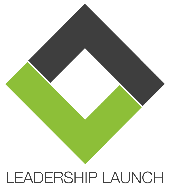 NameStreet Address City, State, Zip CodeHome or Cell PhoneWork PhoneE-Mail Address*Please indicate how you would prefer to be contacted regarding this nominationHow do you know the applicant?How do you know the applicant?Who is your employer?What is your position?Signature and Date